PLA D’OBERTURA DE L’ESCOLA LA RENAIXENÇASeguint la normativa i l’acord consensuat per les direccions de Manresa, la nostra escola ha fet la proposta següent per a efectuar l’obertura del centre a partir del dia 01 de juny de 2020 fins el 19 de juny de 2020.a la presencia dels S’han habilitat 6 classes de Primària i 3 classes d’Infantil amb les característiques que marca la normativa de separació entre cada alumne i el nombre de professors que estarán en ella.S’ha elaborat el següent calendari per alumnes i dels professors a l’escola durant aquests 19 dies.HORARI DE JORNADA JUNY ALUMNESACOLLIDA EDUCACIÓ INFANTILS’acollirà els alumnes d’Educació Infantil tenint en compte la normativa establerta.Els contactes lectius amb els alumnes es continuaran fent telemàticament fins el dia 19 de juny que es donarà per finalitzat el curs.En aquestes trobades d’alumnes i professors es treballarà el vincle emocional alume-escola i en aquest dia s’entregaran els materials treballat durant el curs.La valoració de les avaluacions pendents es faran tenint en compte les dues primeres que ja havien realitzat i l’esforç individual de cada nen durant el confinament.Atentament, Pere Cano BautistaEl director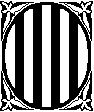 Generalitat de CatalunyaDepartament d’EducacióESCOLA LA RENAIXENÇASETMANA DEL 1 AL 5 DE JUNYSETMANA DEL 1 AL 5 DE JUNYSETMANA DEL 1 AL 5 DE JUNYSETMANA DEL 1 AL 5 DE JUNYSETMANA DEL 1 AL 5 DE JUNYSETMANA DEL 1 AL 5 DE JUNYSETMANA DEL 1 AL 5 DE JUNYSETMANA DEL 1 AL 5 DE JUNYSETMANA DEL 1 AL 5 DE JUNYSETMANA DEL 1 AL 5 DE JUNYSETMANA DEL 1 AL 5 DE JUNYDILLUNSDILLUNSDIMARTSDIMECRESDIMECRESDIJOUSDIJOUSDIJOUSDIJOUSDIVENDRES9 a 11 h GRUP 1SILVIAGRUP 1SILVIAGRUP 1MARTAGRUP 1MARTAGRUP 1MARTAGRUP 1MARTAGRUP 1MERCÉ9 a 11 h GRUP 2ANTONIA PUIGGRUP 2ANTONIA PUIGGRUP 2GEMMAGRUP 2GEMMAGRUP 2GEMMAGRUP 2GEMMAGRUP 2ROSER TORT9 a 11 h GRUP 3IMMAGRUP 3IMMAGRUP 3IVANGRUP 3IVANGRUP 3IVANGRUP 3IVANGRUP 3ALBERTSETMANA DEL 8 AL 12 DE JUNYSETMANA DEL 8 AL 12 DE JUNYSETMANA DEL 8 AL 12 DE JUNYSETMANA DEL 8 AL 12 DE JUNYSETMANA DEL 8 AL 12 DE JUNYSETMANA DEL 8 AL 12 DE JUNYSETMANA DEL 8 AL 12 DE JUNYSETMANA DEL 8 AL 12 DE JUNYSETMANA DEL 8 AL 12 DE JUNYSETMANA DEL 8 AL 12 DE JUNYSETMANA DEL 8 AL 12 DE JUNYDILLUNSDILLUNSDIMARTSDIMARTSDIMECRESDIMECRESDIMECRESDIJOUSDIJOUSDIVENDRES9 a 11 hGRUP 1CRISTINAGRUP 1CRISTINAGRUP 1MARTAGRUP 1MARTAGRUP 1ELISABETGRUP 1ELISABETGRUP 1ELISABETGRUP 1IMMAGRUP 1IMMAGRUP 1ELISABET9 a 11 hGRUP 2GUILLEMGRUP 2GUILLEMGRUP 2GEMMAGRUP 2GEMMAGRUP 2EUGENIAGRUP 2EUGENIAGRUP 2EUGENIAGRUP 2ANTÒNIAPUIGGRUP 2ANTÒNIAPUIGGRUP 2EUGENIA9 a 11 hGRUP 3ROSER TORTGRUP 3ROSER TORTGRUP 3IVANGRUP 3IVANGRUP 3CRISTINAGRUP 3CRISTINAGRUP 3CRISTINAGRUP 3SILVIAGRUP 3SILVIAGRUP 3GUILLEMSETMANA DEL 15 AL 19 DE JUNYSETMANA DEL 15 AL 19 DE JUNYSETMANA DEL 15 AL 19 DE JUNYSETMANA DEL 15 AL 19 DE JUNYSETMANA DEL 15 AL 19 DE JUNYSETMANA DEL 15 AL 19 DE JUNYSETMANA DEL 15 AL 19 DE JUNYSETMANA DEL 15 AL 19 DE JUNYSETMANA DEL 15 AL 19 DE JUNYSETMANA DEL 15 AL 19 DE JUNYSETMANA DEL 15 AL 19 DE JUNYSETMANA DEL 15 AL 19 DE JUNYDILLUNSDIMARTSDIMARTSDIMECRESDIMECRESDIJOUSDIJOUSDIVENDRESDIVENDRES9 a 11 h9 a 11 h9 a 11 hGRUP 1MATIGRUP 1MARTAGRUP 1MARTAGRUP 1DOLORSGRUP 1DOLORSGRUP 1MARTAGRUP 1MARTAGRUP 1TERESAGRUP 1TERESA9 a 11 h9 a 11 h9 a 11 hGRUP 2LORENAGRUP 2GEMMAGRUP 2GEMMAGRUP 2GEMMA VGRUP 2GEMMA VGRUP 2GEMMAGRUP 2GEMMAGRUP 2LORENAGRUP 2LORENA9 a 11 h9 a 11 h9 a 11 hGRUP 3DIANAGRUP 3IVANGRUP 3IVANGRUP 3LORENAGRUP 3LORENAGRUP 3IVANGRUP 3IVANGRUP 3GEMMA VGRUP 3GEMMA VSETMANA DEL 1 AL 5 DE JUNYSETMANA DEL 1 AL 5 DE JUNYSETMANA DEL 1 AL 5 DE JUNYSETMANA DEL 1 AL 5 DE JUNYSETMANA DEL 1 AL 5 DE JUNYSETMANA DEL 1 AL 5 DE JUNYHORARIDILLUNSDIMARTSDIMECRESDIJOUSDIVENDRES9 A 13 HGEMMA LORENAGEMMA DOLORSDOLORSLORENATERESALORENATERESAGEMMASETMANA DEL 8 AL 12 DE JUNYSETMANA DEL 8 AL 12 DE JUNYSETMANA DEL 8 AL 12 DE JUNYSETMANA DEL 8 AL 12 DE JUNYSETMANA DEL 8 AL 12 DE JUNYSETMANA DEL 8 AL 12 DE JUNYDILLUNSDIMARTSDIMECRESDIJOUSDIVENDRES9 A 13 HDOLORSGEMMATERESALORENADOLORSTERESAGEMMATERESALORENADOLORSSETMANA DEL 15 AL 19 DE JUNYSETMANA DEL 15 AL 19 DE JUNYSETMANA DEL 15 AL 19 DE JUNYSETMANA DEL 15 AL 19 DE JUNYSETMANA DEL 15 AL 19 DE JUNYSETMANA DEL 15 AL 19 DE JUNYDILLUNSDIMARTSDIMECRESDIJOUSDIVENDRES9 A 13 HDOLORS TERESAGEMMATERESAGEMMALORENADOLORSTUTORIA P5TERESAGEMMATUTORIA P4GEMMALORENATUTORIA P3